Under 6 Teams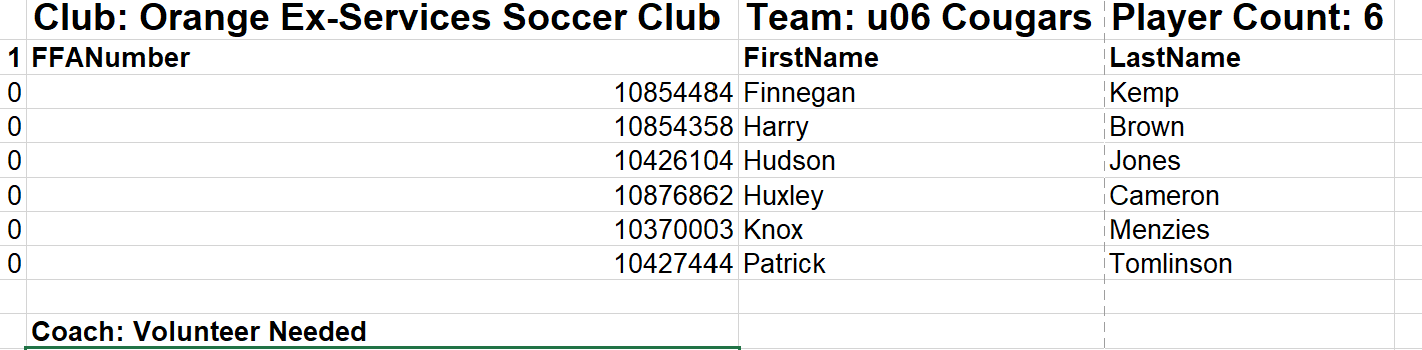 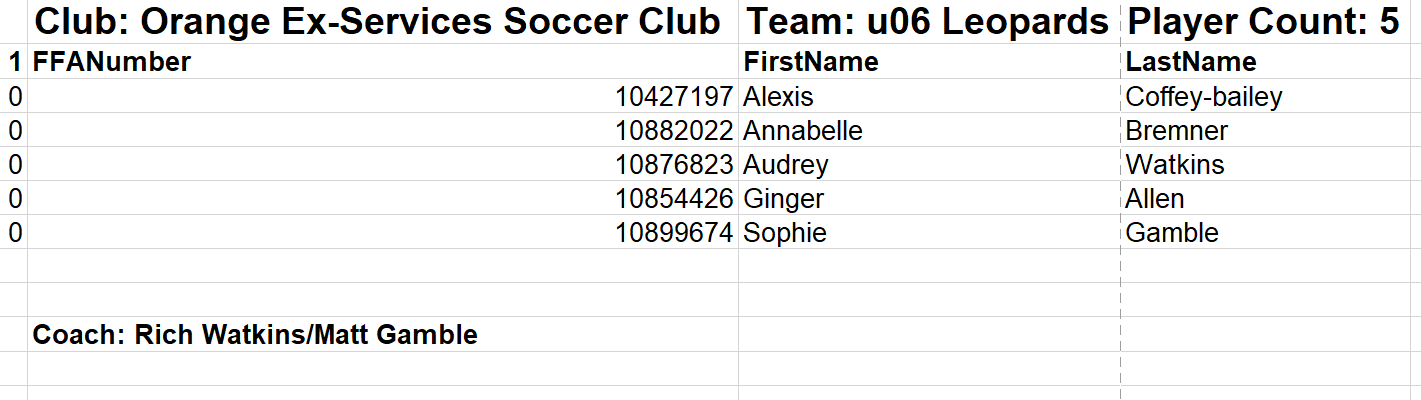 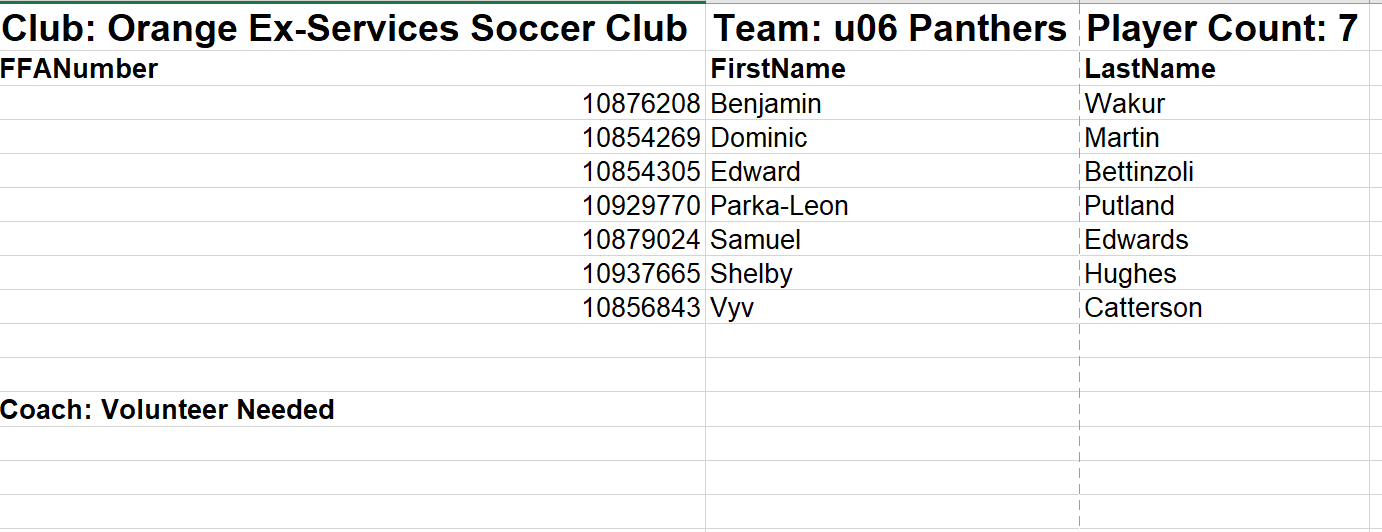 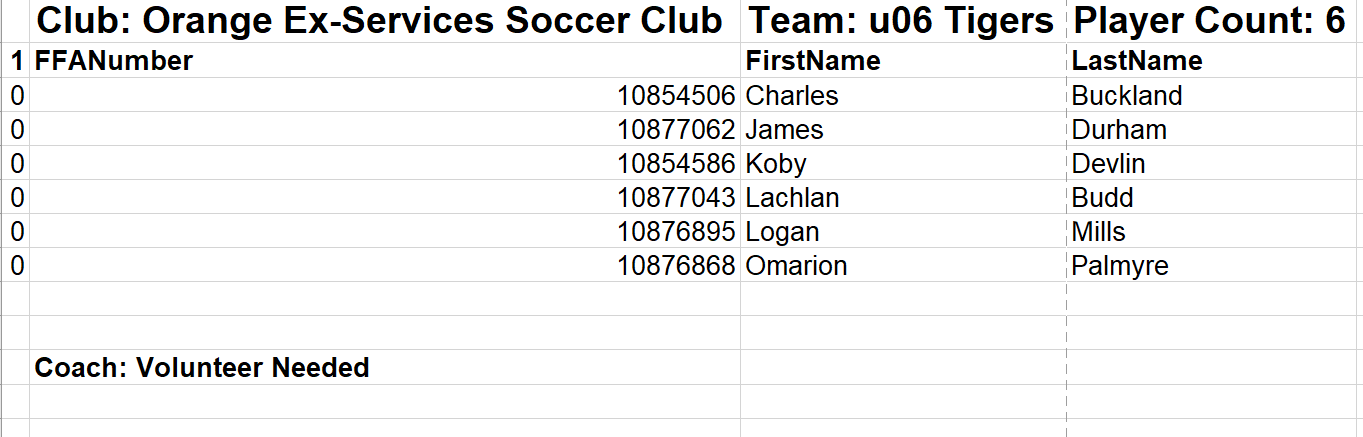 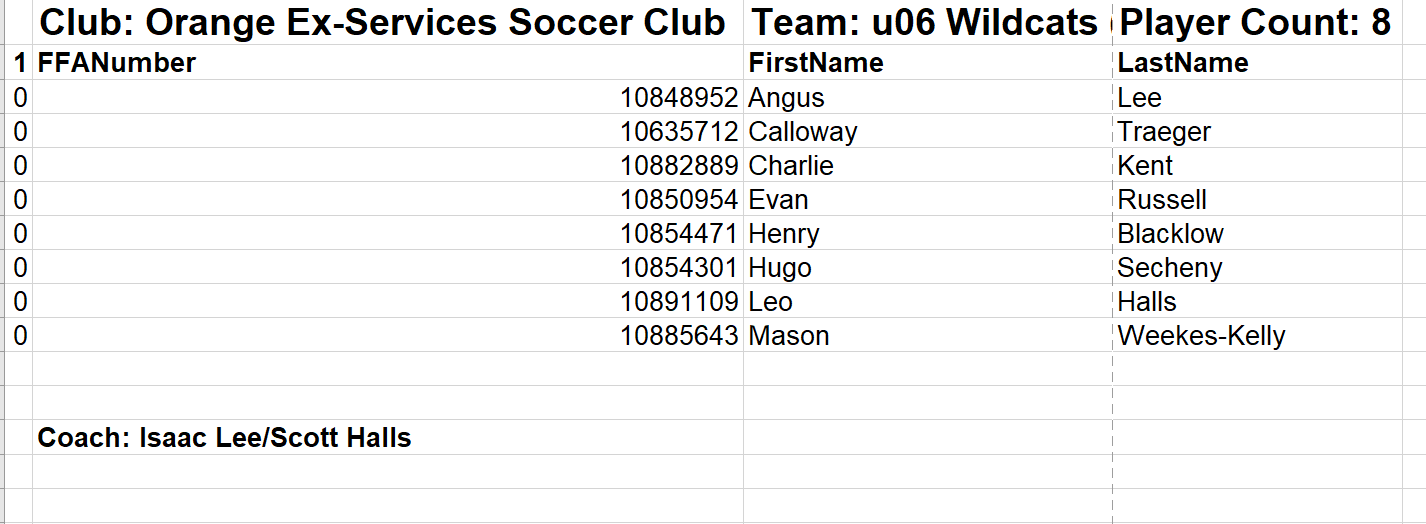 